Задания по математике для обучающихся группы  Т -19 Добрый день. Сегодня  начинаем изучать новую тему «Многогранники».Внимательно изучаем  материал параграфа 19, учебника А.В.Погорелова «Геометрия 7 -11» на страницах  293 - 310.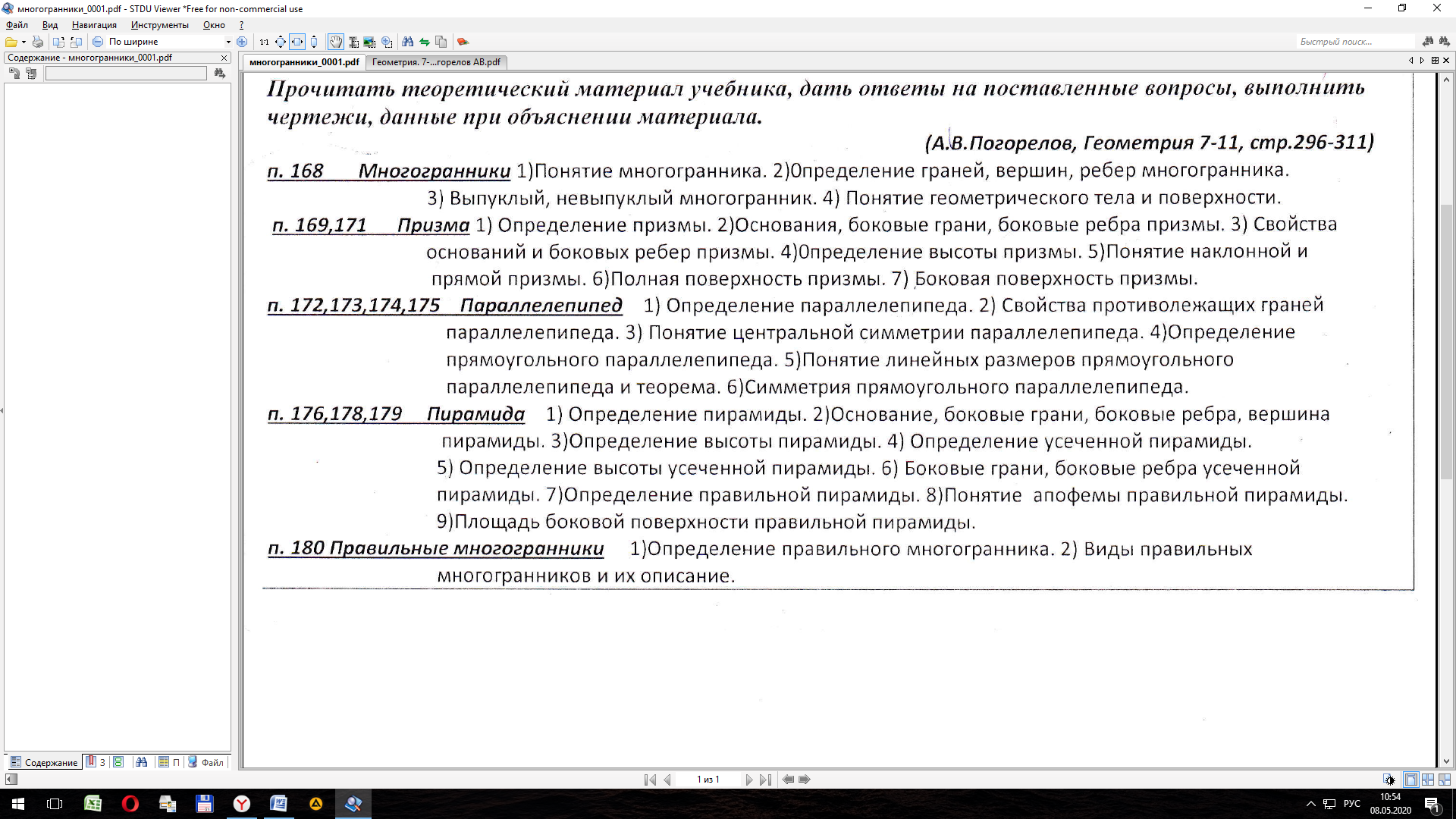 2.Ответить на вопросы на странице 311.Выполненные задания  отправляем  мне на эл.почту     ksp.npet@mail.ru      до  14  мая  2020. Фото делаем разборчивые. Учебник прилагается в расписании.